Сохранение Старого Некрасовского парка п. КонстантиновскийАвтор: Озимова Дарья 11кл. Объединение « Юные экологи – краеведы»  Д.Ц. «Созвездие»Руководитель: Печенкина Ольга Васильевна, педагог доп. образования В нашем поселке, как и в других населенных пунктах, есть свои любимые  уголочки, это наш старый Некрасовский парк. Поселок Константиновский расположен на правом берегу реки Волги при впадении в нее  реки Печегды, правого притока Волги. Это очень красивое место, кроме того расположено выгодно с экономической точки зрения. Поэтому стрелка между Волгой и Печегдой была выбрана для строительства первого в России нефтеперерабатывающего завода, Рагозиным В.И., Здесь на заводе, по приглашению В.И.Рагозина трудился Д.И. Менделеев со своими друзьями – учеными. Они усовершенствовали переработку нефти и сделали ее почти безотходной. Продукция завода неоднократно отмечалась  золотыми и серебряными медалями на всемирных выставках. На левом крутом берегу Печегды, находилась дача В. И. Рагозина, в последствии дом принадлежал племяннику Н.А. Некрасова А.Ф. Некрасову, рядом с северной и восточной стороны дома  находился очень красивый парк.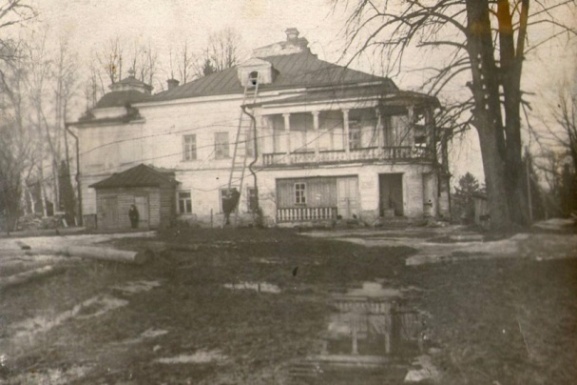 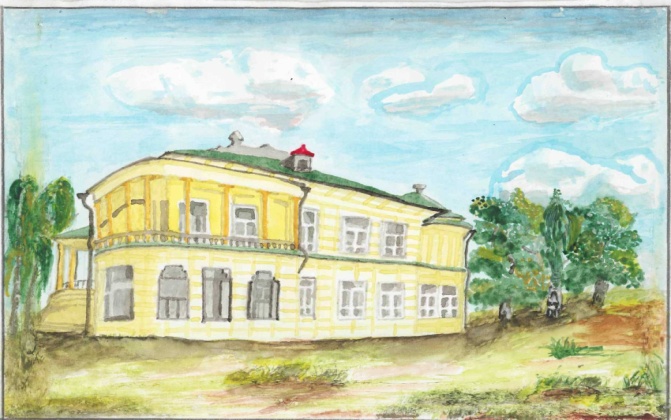 Дом до перестройки                                             Дом  после перестройки      Есть письмо Александра к Константину Алексеевичу  Некрасову, брату А.Н. Некрасова, в котором говорится о красоте парка и усадьбы Некрасовых. Письмо датировано 15 марта, 1893года[4]Бывший конный дворДом – Усадьба Некрасовых не сохранилась, уцелел, только  дом – оранжерея, о которой говорится в письме, впоследствии, это конный двор Некрасовых. Это самый старый дом в нашем поселке, дом жилой.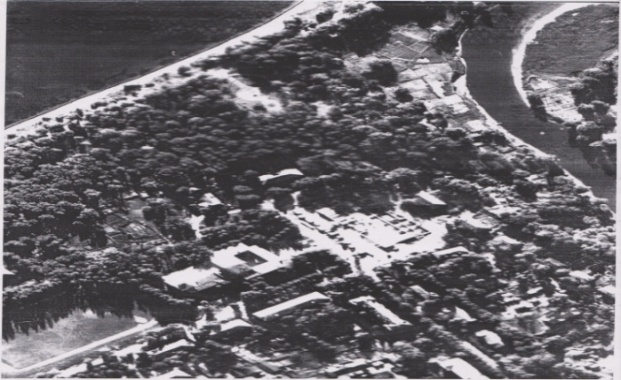 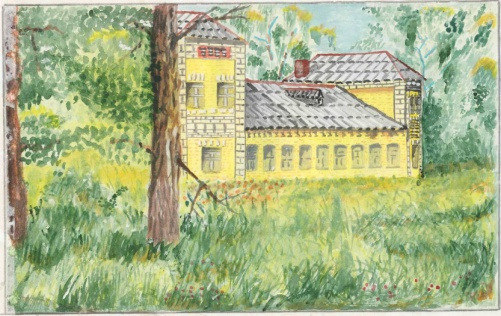 Парк очень красив, говорится в старинном письме , он не потерял своей красоты и сейчас, несмотря на  прошедшее столетие и многие перемены в стране. Особенно красива партерная часть парка.                                        Вид парка сверху (белым   выделена площадь парка в центре партерная часть ,фонтан)Цель проекта: Разработать и реализовать мероприятия по  сохранению и восстановлению  партерной части  старого Некрасовского парка Задачи - Собрать информацию об истории парка  и внутреннем  убранстве Некрасовского домаОпределить  экологическое состояние,  внедренных хвойных( сосен).- Подготовить план реализации восстановления  бордюров из айвы японской.Содержание этапов проекта.Предпроектный этап Сбор информации  о внешнем облике парка. В разные времена. Проведение обследования состояния территории  парка, инвентаризация количественного и видового состава  древесных и кустарниковой растительности  Оформление полученных результатов в  таблицы. Первый этап Проведено  измерение площади парка(1! га) и площади бордюров, подлежащих восстановлению.  Проведен примерный подсчет количества саженцев айвы японской(.примерно  100 кустов)План работ представлен на рассмотрение и утверждение в Администрацию поселкаВторой этап Работа с архивными документами по восстановлению внешнего вида парка и  внутреннего интерьера дома НекрасовыхТретий этап Составление графика   проведения субботников по уборке территории парка. Восстановление границ газонов партерной части парка  и посадка  саженцев айвы японской. Подготовка эскиза по оформлению клумбы..  Оформление и установка аншлага у входа в парк..Послепроектный этапУход за посадками, на газонах и клумбе прополка и полив по мере необходимости. Сбор документов по признанию данной территории ООПТ.Проведение мониторинговых исследований за состоянием саженцев сосны, айвы японской. Поддержание территории парка в надлежащем состоянии. Наш Старый Некрасовский  парк, это типичный парковый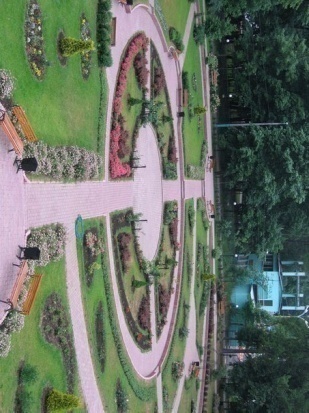  ансамбль со своими особенностями. На фото парк в Сокольниках партерная часть идентична нашему парку,  но в  нашем парке  акцент на пейзажность местности, его пологий спуск к Волге  и крутой спуск к реке Печегде, куда выходила веранда дома- усадьбы Некрасовых. Создана очень красивая партерная часть. В центре находился красивый фонтан, олицетворение матери и детей. А перед фонтаном и за ним разбиты красивые клумбы, справа и слева от фонтана находились фигурные газоны, которые были огорожены живой изгородью из айвы японской, это не высокий колючий  кустарник, рано и красиво цветущий.Вдоль газонов были поставлены скамейки и рядом клумбы- вазоны. Прямо от дома шла дорожка на кухню( она находилась отдельно от дома),а между ними находилась лестница, спуск к Волге, а  на берегу Волги находилась   беседка  и  купальня. Забора  вокруг парка не было, он охранялся собаками. Эти данные были получены от старожила нашего поселка А.Ф. Каныгиной,  которая работала в детском доме, находящемся в бывшем Некрасовском особняке, воспитателем.  Анна Федоровна  была знакома с истопником, работавшим в доме Некрасовых., еще при жизни самого А..Ф. Некрасова., он рассказывал ей много интересного, что касается дома и парка, она поделилась с нами. А почетный гражданин нашего поселка Владимир Иванович Марков, поделился своими трудами, это рисунки парка , усадьбы- дома Некрасовых  и своими стихами о нашем парке и поселке.
Старый парк нам очень дорог, особенно, когда осознаешь, что по этим самым дорожкам, ходили, отдыхали и вынашивали передовые идеи такие великие люди, как Д. И. Менделеев, ученый с мировым именем, В.И. Рагозин основатель не только нашего НПЗ, но и всей нефтепереработки в России.  В.О. Ковалевский муж Софьи  Ковалевской первой женщины –математика, основатель эволюционной палеонтологии. Эммануил Людвигович Нобель, сын Л.Нобеля, Лермонтова Ю.В. первая женщина –нефтяник и родственница М. Ю. Лермонтова. Эти великие люди не просто посещали наш поселок, а вложили огромный труд в развитие нашего ведущего предприятия НПЗ , который впоследствии и получил имя великого ученого Д.И. Менделеева Изучение и наблюдение за парком ведется ребятами из объединения «Юные экологи – краеведы»  с 2008года. Фиксируются изменения проходящие в парке,  их влияние на фитоценоз .Ведется мониторинг за развитием и выживаемостью сосен на разных участках парка, выявляются причины гибели, исчезновения или повреждения сосен. После проведения санитарных мероприятий, в парке стало светлее, суше поэтому стал изменяться травяной покров. Заметно сократилось количество  гравилата речного, таволги  рябинолистной, но появился в больших количествах хвощ полевой.→Таблица выживаемости сосен.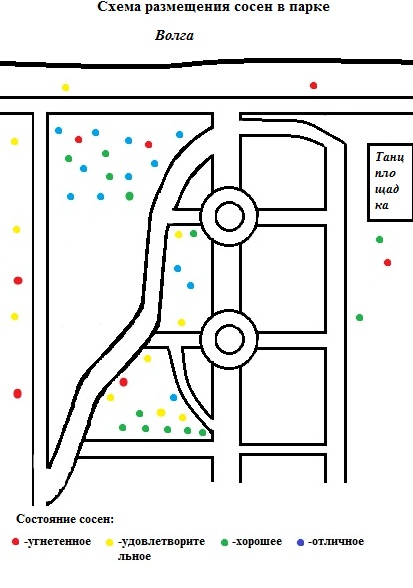 В настоящее время,  сосны с удовлетворительным состоянием имеют длину хвоинок 5 см, и усыхание кончиков хвои 1-1.5мм, диаметр стволов от 10-13см
Сосны  в угнетенном состоянии, имеют  явную нарушенность кроны, чаще однобокость, ветви выкрученные, ломкие, хвоя длиной  тоже 5 см, но цвет бледный сероватый,   на некоторых ветвях  имеются отмершие  хвоинки.   На территории у танцплощадки  наблюдается суховершинность сосны, это характерное повреждение хвойных высокими концентрациями газов, и в первую очередь - двуокиси серы (сернистого газа).   Был проведен эксперимент, кроны, это подтвердилось на примере сосен в районе танцплощадки,. вероятно, поэтому  здесь основная масса саженцев сосен погибла за 2 года. По диагональной аллее низкая выживаемость сосен может быть по 2 причинам. Во-первых,  это  недостаток солнечного света, так как сосна светолюбивое растение. Во-вторых, причина антропогенного характера, это оживленность аллеи, шум  и газ от мотоциклов летом, и катание на санках зимой. То же самое произошло на спуске к Волге и вдоль дороги над Волгой.Инвентаризация древесной и кустарниковой растительности парка                                                          По результатам таблицы  видно, что происходит возрождение дуба черешчатого  и в  хорошем состоянии дубы столетние (30штук)У выживших сосен была определена степень дефолиации. Результаты занесены в таблицу№3Проанализировав, данные таблицы  3, выяснили:0 - степень дефолиации у 12 сосен на газоне, между диагональной  и нижней аллеей; 1- степень у 12 сосен по средней аллее; 2- степень  у 8 сосен, газон между диагональной и средней аллеей ; 3 степень дефолиации у 9 сосен; А также,  выяснено, что хорошо сохранились саженцы на территории газона, слева от диагональной аллеи, сохранность 100%.    Сосны на этом участке растут быстро, имеют среднюю высоту 5м, средний диаметр ствола 16 см. Длина хвои 8 см, некротические признаки хвои отсутствуют, даже у сосен со срубленными верхушками 2 шт.   Надо отметить, что здесь сосны растут вместе с подростом дуба и липы. Сосна является конкурентом, и проявляет повышенные темпы  прироста по высоте и диаметру, по сравнению с дубом, в возрасте 10-30 лет. Дуб более активно развивается после 40 лет, проявляя в большей степени индифферентность по отношению к сосне. В 90-100 лет сосна уступает по текущему приросту дубу, который в свою очередь, увеличивает текущий прирост по объёму и выходит в верхнюю часть полога насаждения [1].дуб может погубить сосны.
      В процессе работы была восстановлена история парка, определена его значимость для жителей поселка. Проведена инвентаризация древесной и кустарниковой растительности. Выявлены дубы- долгожители в количестве 30 штук. Определена степень дефолиации внедренных сосен, выявлены примерные причины  гибели сосен.
Было выяснено, что в результате санитарной обработки в парке, ставшем светлее и суше, стала изменяться травянистая растительность. Составляется  паспорт на  парк для признания его охраняемой территорией. Это старинный парк 19 века, он и сейчас самое любимое место в поселке. Парк выполняет множество функций: историческую, патриотическую, мемориальную. эстетическую, рекреационную, воспитательную и обучающую. 
Ответственность поддержания парка в чистоте взяли на себя школьники  1 раз в год проводится общий субботник, выходят дети, родители   и даже пенсионеры. .В школе составлен график для поддержания чистоты в парке, за каждой параллелью закреплен участок, таким образом каждый год участки переходят от параллели к параллели. В  перспективе, намечено  восстановить внутренний интерьер дома Некрасовых, создать экскурсионный маршрут который будет использоваться на классных часах. Создать каштановую аллею имени В.И. Рагозина из саженцев нашего питомника. У входа в парк укрепить аншлаг. пример.
Старый Некрасовский парк. Это памятник природы 19 века!  Историческое место! Здесь рождались великие идеи знаменитых людей: Д.И. Менделеева, В.И. Рагозина, А. О. Ковалевского, Э.Л Нобеля, это усадьба племянника Н.А. Некрасова. 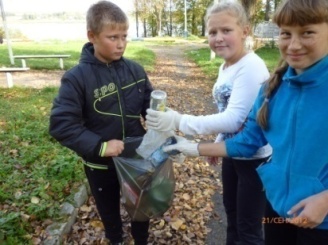 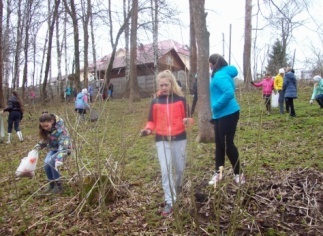 Список информационных источниковДиссертации о Земле http://earthpapers.net/obosnovanie-formirovaniya-dubovo-sosnovyh-nasazhdeniy-v-bryanskom-okruge-shirokolistvennyh-lesov#ixzz3tRi7gpRN  1.Боголюбов А. С. Оценка жизненного состояния леса по сосне. «Экосистема», 1999 г.2.Методика экологический мониторинг, хлорозы и некрозы деревьев3.Мельгунов Б .В. Новое о Некрасове. Карабиха. 2002г4.Колесниченко Г.В. Очерки истории Ярославского НПЗ им. Д.И. Менделеева. Рыбинск,   изд. Михайлов Посад, 2001г.5.Коробейникова Л. А, Муравьёв АГ. Комплексная экологическая практика школьников и студентов. Изд. Крисмас , Санкт Петербург, 2002г.Место посадки сосенКоличество высаженных сосенКоличество выживших сосен% выживаемости  сосенГазон с левой стороны диагональной аллеи. На месте вырубок1515100Спуск к р. Волге с правой стороны12759Спуск к р. Волге с левой стороны10220На средней аллее9222Набережная со стороны р. Волги262077 Набережная со стороны  парка 14428Диагональная аллея с правой стороны, центр. часть парка 141071Южная сторона, против фонтана и клумбы15746Итого1156755Виды деревьевКол-вовозрастпримечанияЛипа мелколистная53Зрелого возрастаОбильный подростОт 20 до 70смВяз гладкий48Зрелого возрастаЕдиничный подростДуб черешчатый3058Более 2м высотойболее 100летподростОбильный подростОт 10 см до 1 мТополь черный (осокорь)1342тополя300летЗрелого возрастаЕдиничный подростКлен канадский64подростОбильный подростКаштанконский5саженцыБереза бородавчатая73Зрелого возрастаНет подростаСосна обыкновенная50подростели2Нет подростаМесто посадкиСостояниеСостояниеСостояниеСостояниеСостояниеМесто посадкиУгнетенноеУдовлетворительноеХорошееОтличноеВсегоСредняя аллея02619Диагональная аллея12003Полусредняя аллея10102Против танцплощадки20103Газон между клумбой и фонтаном00022Газон между диагональной и средней аллеями114915Дорога над Волгой11002Спуск к Волге справа00000Спуск слева32005Всего98121241Степень дефолиации3210-